Partidos Políticos  Asociaciones políticasPARTIDO ACCIÓN NACIONALPARTIDO ACCIÓN NACIONALDOMICILIO:TELÉFONOPÁGINA WEB: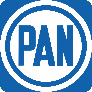 Presidente: Lic. Jesús de León TelloRep. Prop:  Lic. José Armando González MurilloRep. Sup:   Lic. Guillermo Federico Quintero Rodríguez Av. El Rosario # 170 Fracc. El Rosario  C.P. 25297Saltillo, Coahuila431-71-71431-73-73www.pancoahuila.org.mx2. PARTIDO REVOLUCIONARIO INSTITUCIONAL2. PARTIDO REVOLUCIONARIO INSTITUCIONALDOMICILIO:TELÉFONOPÁGINA WEB: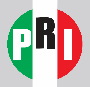 Presidente: Lic. Rodrigo Fuentes ÁvilaRep.Prop: Lic. Rodrigo Hernández GonzálezRep.Sup :  C. José Carlos Moreno GarcíaBlvd. Nazario Ortiz #3604 Col. Nueva España  C.P. 25210Saltillo, Coahuila485-15-51www.pricoahuila.com3. PARTIDO DE LA REVOLUCIÓN DEMOCRÁTICA3. PARTIDO DE LA REVOLUCIÓN DEMOCRÁTICADOMICILIO:TELÉFONOPÁGINA WEB: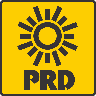 Presidente: C. Ángel Mahatma Sánchez GuajardoRep.Prop:   C. Carmen Anabel Virgen AvalosRep.Sup:    C. Andrea Liliana Quintana DávilaCalle Castelar # 518 entre General Cepeda y ArteagaSaltillo, Coahuilawww.cen-prd.org.mx4. PARTIDO DEL TRABAJO4. PARTIDO DEL TRABAJODOMICILIO:TELÉFONOPÁGINA WEB: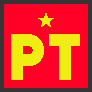 Comisionado Político Nacional: C. Sergio Rubén Sosa FloresRep.Prop:  C. Rosa Icela Fierro PeinadoRep.Sup:  C. Elisa Balderas CasasGeneral Cepeda # 1094 Zona Centro C.P. 25000Saltillo, Coahuila414-44-44414-44-34www.partidodeltrabajo.org.mx5. PARTIDO VERDE ECOLOGÍSTA DE MÉXICO5. PARTIDO VERDE ECOLOGÍSTA DE MÉXICODOMICILIO:TELÉFONOPÁGINA WEB: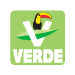 Secretario General: Ing. Rodrigo Tueme Lozano Rep.Prop   Lic. Liliana Ramírez HernándezRep.Sup:   C. Brenda Liliana Soto AntúnezPlaza Santa Lucia, Blvd. Valdes Sánchez y Mariano Abasolo, 1090, Interior 23, Col. Topochico, Saltillo Coahuila.www.partidoverde.org.mx6. UNIDAD DEMOCRÁTICA DE COAHUILA6. UNIDAD DEMOCRÁTICA DE COAHUILADOMICILIO:TELÉFONOPÁGINA WEB: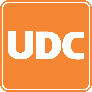 Presidente:  Lic. Evaristo Lenin Pérez RiveraRep.Prop: C. Beatriz Gabriela Chapa RamosRep.Sup:  C. María José Marcos SalazarSonora #2774Col. República Nte.C.P. 25280 Saltillo, Coahuila415-34-73415-34-74www.udc.org.mx7. MOVIMIENTO CIUDADANO7. MOVIMIENTO CIUDADANODOMICILIO:TELÉFONOPÁGINA WEB: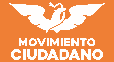 Coordinador de la Comisión Ejecutiva Provisional Estatal:  Lic. José Jesús Raúl Sifuentes GuerreroRep.Prop: C. Gustavo Malacara Valdez Rep.Sup:   C.  Francisco Javier Martínez CalvilloCalle Leona Vicario # 102, Zona Centro en Saltillo, Coahuila1 36 10 2208. MORENA08. MORENADOMICILIO:TELÉFONOPÁGINA WEB: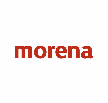 Secretario General, en funciones de la Presidencia del Comité Ejecutivo Estatal: C. José Guadalupe Céspedes CasasRep.Prop: Lic. Jorge Alberto Leyva GarcíaRep.Sup:   C. Cristián Manuel López ChávezBoulevard Venustiano Carranza número 3660, Colonia Jardín C.P. 25240, Saltillo, Coahuila4-10-65-00MOVIMIENTO LIBERAL DE COAHUILAMOVIMIENTO LIBERAL DE COAHUILADOMICILIO:TELÉFONOPÁGINA WEB:AcreditaciónMLCPresidente: Lic. Francisco Javier García GaonaCalle 64 # 524, Colonia Ampliación Miguel Hidalgo en Saltillo, Coahuila.844 484 2536www-movimientocardenista.wix.com/fcrn01-10-15       ASOCIACIÓN POLÍTICA INDEPENDIENTE       ASOCIACIÓN POLÍTICA INDEPENDIENTEDOMICILIO:TELÉFONOPÁGINA WEB: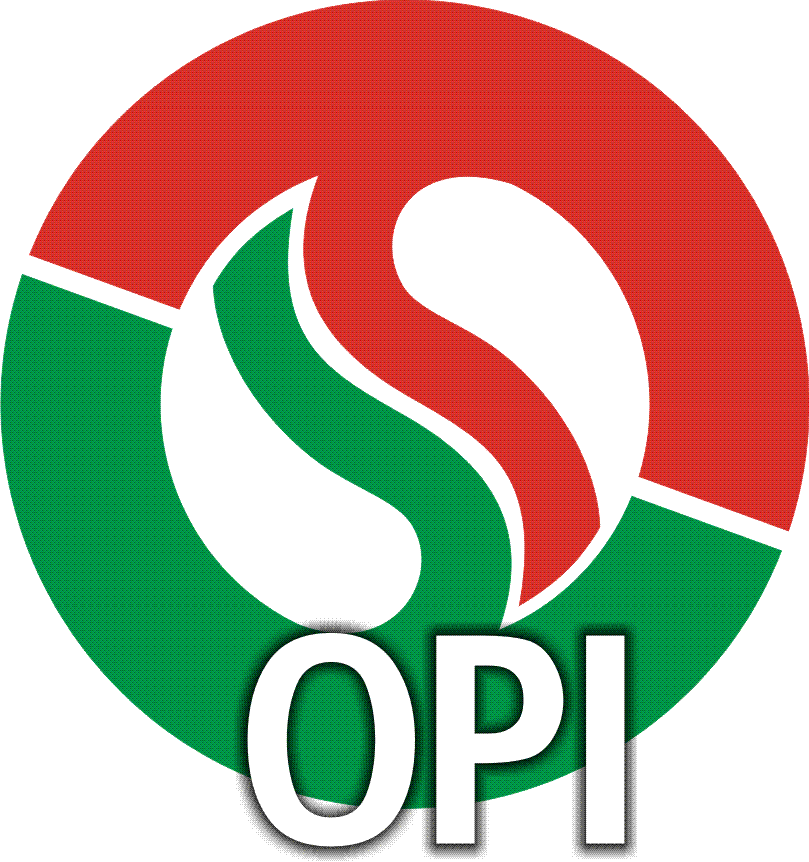 Presidente:  Lic. Esdras Cuauhtémoc de la Cruz HernándezCalle Múzquiz 325, Centro de Saltillo, Coahuila2-85-85-54/  2-86-48-0229/01/20163.ASOCIACIÓN HUMANISTA A.P.E.DOMICILIOTELÉFONOPAGINA WEB: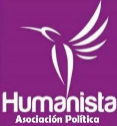 Presidente:Pendiente de definirCalle Adelitas #161, Colonia Tierra y Libertad, Saltillo, Coahuila844 454 44 69 15/01/2018